06 días 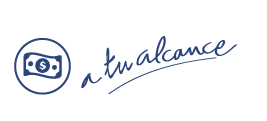 Salidas: Diarias (01 May – 30 Abr 2021)Mínimo 2 pasajeros.Dia 1.- VancouverTraslado de llegada y entrega de documentación. Si su vuelo llega temprano tendrá tiempo de disfrutar de una tarde de compras sin preocuparse de nada a tan solo 5 minutos. Nuestro hotel dispone de 5 shuttles gratuitos al día hasta el McArthurGlen Designer Outlet Vancouver Airport, donde les entregará su Pasaporte de la Moda, con el cual recibirá un 10% de descuento extra en tiendas seleccionadas en el día de su visita. A solo 30 minutos del centro de Vancouver, este hermoso centro de compras al estilo de una villa europea cuenta con instalaciones al aire libre, con hermosas plazas, arte público, calles adoquinadas y bulevares arbolados. El centro cuenta con todo lo que necesita, desde marcas de lujo como Armani, Hugo Boss, Coach y Polo Ralph Lauren, a marcas de moda urbana-casual como Gap, Levi’s, Banana Republic y J. Crew, hay suficiente variedad como para satisfacer a los más adictos a las compras. ¡Consiga entre el 30% y el 70% de descuento en muchas de las tiendas! Disfrute de impresionantes descuentos en las más codiciadas marcas de diseño. Alojamiento.Dia 2.- Vancouver Tour de Ciudad de Vancouver (Incluido). Comenzamos el tour por Yaletown, para pasar al exótico Chinatown, el más grande de Canadá. A pocos minutos de allí, llegamos al barrio más antiguo de la ciudad, el entrañable Gastown, con un original reloj de vapor y las pequeñas tiendas, galerías y restaurantes de primera categoría. La terminal de cruceros a Alaska, Canadá Place, se ha convertido en un símbolo de la ciudad con su techo blanco en forma de cinco velas. A unos minutos del puerto llegamos a Stanley Park, ofreciéndonos una maravillosa vista de la bahía, de la ciudad y de las Montañas Costeras. Paramos para sacar fotos de unos auténticos tótems indígenas. A la salida del parque podemos observar la playa de English Bay, siguiendo el paseo hasta el Puente Burrard. Entraremos a Granville Island con su artesanía local y el ambiente marinero en el pequeño puerto deportivo. Por la tarde se recomienda de manera opcional el Tour de Norte de Vancouver (opcional), visitando Capilano Suspensión Bridge y Grouse Mountain. Alojamiento.Dia 3.- Vancouver – WhistlerSaliendo de Vancouver nos adentraremos en una de las carreteras más reconocidas por su espectacularidad: Sea to Sky Highway. Haremos la primera parada en las imponentes cascadas Shannon, que con sus 333 m de caída, son el último escalafón que las gélidas aguas recorren antes de caer al mar. Pasando por el pueblo de Squamish se levanta majestuoso el monolito de granito más alto de Canadá, el Stawamus Chief, mejor conocido como “The Chief” de 700 m de altura. Llegamos a la Villa de Whistler. Aproveche la tarde en uno de los teleféricos más panorámicos de Canadá, Peak 2 Peak (opcional no incluido). Una experiencia de 11 minutos en un teleférico que lo llevará de pico a pico, conectando las montañas Whistler y Blackcomb. Con 28 cabinas viajará 4.4 km. a una altura de 415 metros sobre el Arroyo Fitzsimmons. En la cima de la montaña podrá disfrutar del Peak Suspensión Bridge (incluido con la entrada del Peak to Peak) de 130 metros sobre el Whistler Bowl. Alojamiento.Dia 4.- WhistlerDía libre. En las montañas de Whistler albergan unos 60 osos negros, que se han adaptado a las pistas de esquí de la zona. Te aconsejamos el Tour de Observación de Osos (opcional / idioma inglés/ May 15 – Oct 15). Viaja en un cómodo 4x4 a través del este ecosistema alpino, rodeado de montañas con glaciares, en busca de estos bellos animales. Nuestro guía nos enseñará todo lo referente a la la flora y fauna, ecología y biología del oso. Si lo que buscas en Whistler es una aventura de lujo sobre cuatro ruedas, te recomendamos el Tour en Porche Cayenne S en Whistler (Opcional / 3 horas / Idioma Inglés) la mejor manera de explorar la naturaleza del Valle de Callaghan es hacerlo con estilo y que menos que ponerte al volante de un Porche Cayenne S, una maravilla tecnológica y obra maestra de ingeniería. El conductor tiene que tener mínimo 21 años, carnet de conducir (no N valida) y tener tarjeta de crédito. Si estás buscando otro tipo de experiencias motorizadas, puedes pensar en hacer tours en 4x4, en buggy o en ATV. Alojamiento.Dia 5.- WhistlerDía libre. Otro día más de aventura para disfrutar de Whistler. Recomendamos el Zip Trek o tirolinas (opcional). Sienta la adrenalina correr por sus venas a lo largo de los 61 metros de altura de estos recorridos cuando alcance velocidades de hasta 80 kilómetros por hora. El deslizamiento en tirolina (ziplining) es una actividad que no se puede perder, esta actividad ofrece 10 trayectos para deslizarse y 8 puentes colgantes, no podrán resistirse a esta aventura. Disfrute de los increíbles paisajes mientras practica esta actividad entre las montañas de Whistler y Blackcomb. Una de las atracciones de moda es tomar un Tour de bicicletas eléctricas de montaña (opcional), la mejor manera de disfrutar esta excitante actividad llena de adrenalina. Si la mañana le resultó agotadora podrá relajarse en el Scandinave Spa (opcional), perfecto para relajarse en el corazón de la naturaleza. Rejuvenezca al aire libre de 20.000 pies cuadrados, que está a sólo 5 minutos de Whistler Village. Retírese a este oasis nórdico envuelto de bosques de cedros y abetos a las afueras de Lost Lake. Sumérjase en el agua caliente y disfrute de las increíbles vistas de las montañas. Alojamiento.Dia 6.- Whistler – VancouverA la hora establecida traslado shuttle (en inglés) al aeropuerto de Vancouver y fin de nuestros servicios.SE NECESITA PERMISO ETA PARA VISITAR CANADAINCLUYE:Traslado de entrada y de salida5 noches en AlojamientoTransporte con chófer-guía de habla hispanaMaleteros (1 pieza de equipaje por cliente)Visitas detalladas en itinerarioNo incluye:Boleto aereoAlimentos.Manejo de equipajePropinasTodo servicio no descrito en el precio incluyeImportante:Los hoteles están sujetos a cambio según la disponibilidad al momento de la reserva por el tour operador. En ciertas fechas, los hoteles propuestos no están disponibles debido a eventos anuales preestablecidos. En esta situación, se mencionará al momento de la reserva y confirmaremos los hoteles disponibles de la misma categoría de los mencionados.Habitaciones estándar. En caso de preferir habitaciones superiores favor de consultar.No se reembolsará ningún traslado o visita en el caso de no disfrute o de cancelación del mismo.Precio de menor aplica compartiendo habitación con 2 adultos.El orden de las visitas se reconfirmará hasta el momento de la llegada a Vancouver.En algunos casos se cobra suplemento por traslado entre las 10 pm y 6 am, favor de confirmar.Traslado de salida será tipo shuttle en idioma inglés. El trayecto dura 3 horas y el primer servicio empieza a las 6 am, favor coordinar esta información a la hora de reservar su vuelo.
HOTELES PREVISTOS O SIMILARESHOTELES PREVISTOS O SIMILARESHOTELES PREVISTOS O SIMILARESCIUDADHOTELCAT.VANCOUVER AIRPORTPACIFIC GATEWAYPWHISTLERAAVA WHISTLERPTARIFA POR PERSONA EN USDTARIFA POR PERSONA EN USDTARIFA POR PERSONA EN USDTARIFA POR PERSONA EN USDTARIFA POR PERSONA EN USDTARIFA POR PERSONA EN USD01 MAY - 31 OCT 2020DBLTPLCPLSGLMNRTERRESTRE9108207701700390TERRESTRE Y AEREO1360127012202150840SUGERENCIA DE AEREO CON AIR CANADA MEX/YVR//MEXIMPUESTOS (SUJETOS A CONFIRMACIÓN): 350 USDIMPUESTOS (SUJETOS A CONFIRMACIÓN): 350 USDSUPLEMENTO DESDE EL INTERIOR DEL PAÍS: CONSULTARSUPLEMENTO DESDE EL INTERIOR DEL PAÍS: CONSULTARTARIFAS SUJETAS A DISPONIBILIDAD Y CAMBIO SIN PREVIO AVISO TARIFAS SUJETAS A DISPONIBILIDAD Y CAMBIO SIN PREVIO AVISO SE CONSIDERA MENOR DE 2 A 11 AÑOSSE CONSIDERA MENOR DE 2 A 11 AÑOSVIGENCIA: 01 MAY - 31 OCT 2020 (EXCEPTO PUENTES, SEMANA SANTA, DÍAS FESTIVOS, CONSULTE SUPLEMENTOS).     VIGENCIA: 01 MAY - 31 OCT 2020 (EXCEPTO PUENTES, SEMANA SANTA, DÍAS FESTIVOS, CONSULTE SUPLEMENTOS).     